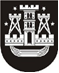 KLAIPĖDOS MIESTO SAVIVALDYBĖS TARYBASPRENDIMASDĖL  MEDELYNO GYVENAMOJO RAJONO, KLAIPĖDOJE, DETALAUS PLANO KONCEPCIJOS PATVIRTINIMO2014 m. rugsėjo 15 d. Nr. T2-188KlaipėdaVadovaudamasi Lietuvos Respublikos vietos savivaldos įstatymo 16 straipsnio 4 dalimi, Lietuvos Respublikos teritorijų planavimo įstatymo pakeitimo įstatymo 3 straipsnio 1 dalimi ir atsižvelgdama į uždarosios akcinės bendrovės „Projus“ 2014 m. rugsėjo 4 d. prašymą, Klaipėdos miesto savivaldybės taryba nusprendžia:1. Patvirtinti Medelyno gyvenamojo rajono, Klaipėdoje, detaliojo plano koncepciją (pridedama – brėžinys ir aiškinamasis raštas).2. Skelbti apie šį sprendimą vietinėje spaudoje ir visą sprendimo tekstą – Klaipėdos miesto savivaldybės interneto svetainėje.Šis sprendimas gali būti skundžiamas ikiteismine tvarka Valstybinei teritorijų planavimo ir statybos inspekcijai prie Aplinkos ministerijos.Savivaldybės merasVytautas Grubliauskas